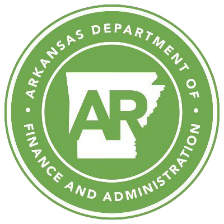 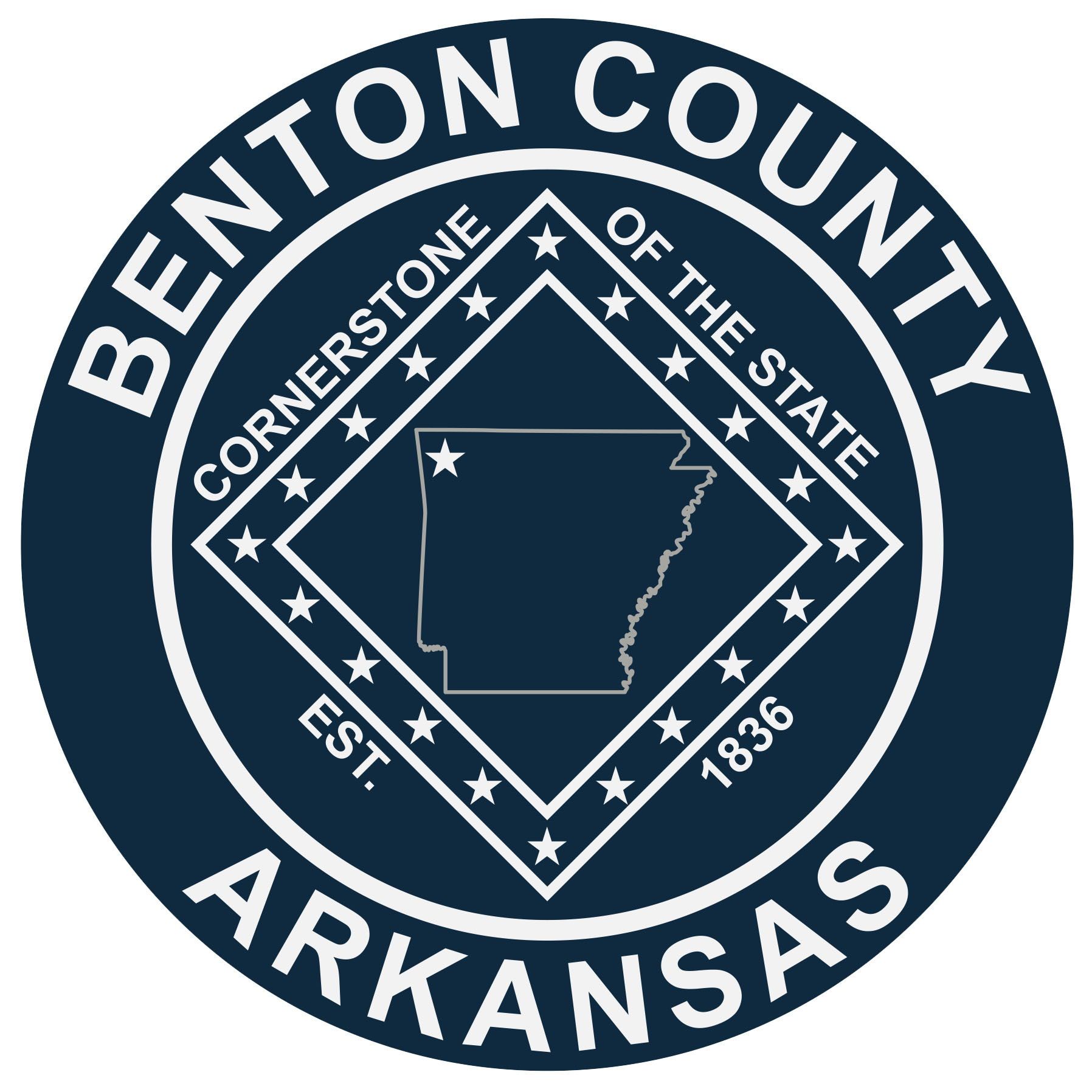 FOR IMMEDIATE RELEASEBenton County and Rogers Revenue Office relocation A temporary closure for the Benton County Assessor, Collector, Community Risk Reduction, Planning, and the Rogers location for the Arkansas State Revenue Office will be required to accommodate the move. The Benton County Offices for the Assessor, Collector, Community Risk Reduction, Planning, and the Rogers location for the Arkansas State Revenue Office are scheduled to move locations on September 25, 2023. Temporary closures will be required to complete the transition. The moves are as follows: The Assessor and Collector Main Offices will move from the Administration Building in Downtown Bentonville to newly leased space in the Benton County Rogers Office located at 2109 & 2113 W Walnut St, Rogers, AR 72756. The Arkansas State Revenue Office will move from its current location in Rogers to the Benton County Rogers Office located at 2117 W Walnut St, Rogers, AR 72756.The Benton County Election Commission will move from its current location in Rogers to its own building located at 1428 W Walnut St, Rogers, AR 72756. On September 27, 2023, the Community Risk Reduction and Planning Departments are scheduled to move locations. Both departments will move to the Administration Building located at 215 E. Central Ave, Bentonville, AR 72712.Please view the Benton County website for a breakdown of the moves:bentoncountyar.gov./movingMailing AddressesThe Benton County Rogers Office will house the Rogers Revenue Office and the main offices for the County Assessor and Collector along with a satellite office for the County Clerk. Each office has its own mailing address, but the main building is located at 2117 W Walnut St Rogers, AR 72756. Please visit the Benton County website to view the mailing addresses. Temporary Closures – September 18th – 22nd Temporary closures will be required to move network systems, furniture, and personnel to their new offices. From Monday, September 18th to Friday, September 22nd, the Rogers Satellite Offices and Main Offices for the Assessor, Collector, and the Rogers Revenue Office will be closed. The locations affected by the week-long closure include: 215 E Central Ave, Bentonville; 1428 W Walnut, Rogers; 2109-2117 W Walnut, Rogers. During the move, all other Arkansas State Revenue Offices in Benton and Washington County will be open for business.Temporary Closures – September 22nd The Assessor and Collector D Street Satellite Offices will close for the entire day on Friday, September 22nd. The State Revenue Office located at, 2401 SW D Street, will remain open. The Gravette and Siloam Springs Satellite Offices for the Assessor and Collector will close at noon on Friday, September 22nd to accommodate the network move. Online services for the Assessor and Collector will be down through the weekend and will return on Monday, September 25th. The locations affected by the noon closure include: 901 1st Ave SW, Gravette; 707 Lincoln St, Siloam Springs. Temporary Closures – September 25th – 26th The Community Risk Reduction and Planning Departments will be closed on September 25th and 26th. Both departments will reopen their offices at 215 E Central Ave, Bentonville on Wednesday, September 27th. More Information“Benton County has been a great partner to the Department of Finance and Administration, and we look forward to continuing our work together in the new location,” saidScott Hardin, spokesperson for the Arkansas Department of Finance and Administration. “The Revenue Offices in northwest Arkansas are normally our busiest in the state. This impressive new facility will allow us to better serve Arkansans, and also allows for growth as northwest Arkansas continues to flourish.”“We’re very excited about this move. Due to the size of our office we’ve needed to have our main personal property, real estate, and GIS/mapping departments working at the downtown Bentonville location, our personal property satellite location in Rogers, and our appraisal department over at the West Walnut location,” said Benton County Assessor Roderick Grieve. “This move will allow our entire staff to operate under one roof which will increase efficiency and allow us to better serve the public. This move will also provide increased parking, not only for our staff but for the public as well.”“Due to the needs and growth of Benton County, our office has outgrown the current space. The move to Rogers will provide more space for our staff, more parking for the public, and room to grow,” said Benton County Collector Gloria Peterson. “We look forward to continuing the same level of customer-service to the public at our new location.”“The County Clerk’s Satellite Office has enjoyed the Rogers Offices location for the last five years, and we welcome the other departments who are now going to be joining us there,” said Benton County Clerk Betsy Harrell. 